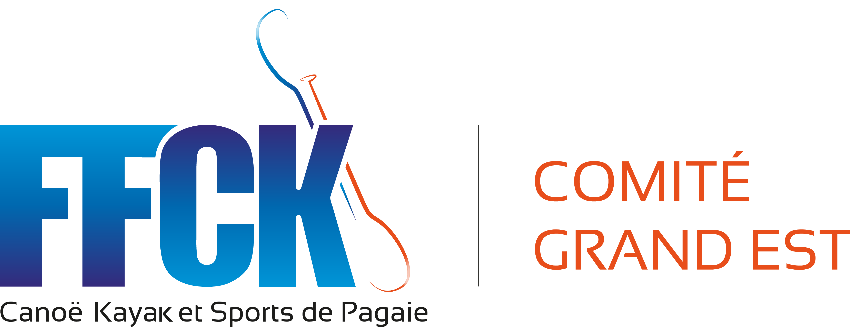  Fiche d’inscription à une formation(1 fiche par stagiaire)Titre de la formation : Juge Régional Slalom        Date de la formation : samedi 25 & dimanche 26 mars 2023Lieu de la formation : AncervilleNom : 	Prénom :    	Club : 	N° du club :   	N° de licence FFCK :   	Adresse personnelle complète :  	Mail : 	Portable :  	Observations / Commentaires (si recyclage indiquer ici) :    À retourner au plus tard le jeudi 23 mars 2023À  jackyachar@gmail.com